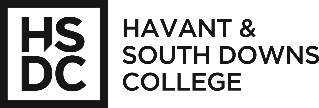 Job Description:Key Purpose:Key Responsibilities and Accountabilities:Cross-College Responsibilities and Accountabilities:This job description is current as at the date shown below.  In consultation with you, it is liable to variation by management to reflect or anticipate changes in or to the job.  You are liable to undertake such other duties as may reasonably be required of you, commensurate with your grade, at your initial or present place of work or at any other of the College’s operational sites.Person SpecificationKey to assessment methods:A = ApplicationI = InterviewP = PresentationW = Written assessmentPost:Student Travel & Support Adviser (27 hours per week, TTO 40 weeks per year, predominantly based at Alton campus)Salary Grade:Grade 3 Spine Point 12 (fixed point) £22,406.71 (actual salary £14,589.98)Responsible to:Student Travel & Support Co-ordinatorResponsible for:College financial support operational planning, college financial support schemes including Learner Support Fund (including Discretionary Support), 19+ Advanced Learner Loans Bursary and 16-19 Vulnerable Bursary Fund, Care to Learn and Childcare schemes, Free Student Meals, college travel scheme.1To provide outstanding financial support advice and guidance to all eligible students on the Alton campus.ATo assist with the management and coordination of all aspects of the Travel Scheme to meet the specific needs of all the College’s stakeholders.BTo give out advice and guidance on the college’s travel and financial support scheme, including travel routes/times, price of travel passes, etc.CTo process all train travel applications, ensuring all train passes are ordered in a timely manner so they are ready for collection when students start in September and termly throughout the academic year.  Processing of orders for lost train travel passes.DTo order all bus passes for financially supported students when required throughout the year.ETo process all applications for financial support and thoroughly check benefit eligibility. FProcess refunds in a timely manner and ensure these are logged on the student finance system.  Transfer any necessary funds on WisePay (college’s online payment system) for financially assisted students and ensure these are logged on the student finance system.GEstablish and maintain good working relationships with the train and bus companies.HAttend all meetings that involve the Travel Scheme – internal office, marketing and bus company meetings.IAttend Open Evenings/Enrolment Days and any other necessary events to promote the Travel and Support Schemes.JAdministering the childcare scheme for any eligible students.KAdminister the Vulnerable Bursary, meeting potential students and assessing eligibility. Checking attendance reports and reporting any issues to Health & Wellbeing and/or tutors/curriculum areas.  Ensure Finance have received notification no later than Wednesday morning of all payments to be made and ensuring these have been logged on the student finance system.LJointly administering the Free Student Meals applications and ensuring all students in receipt of these are updated on the student finance system to receive an automatic upload of funds to their student ID card.1Participate in Performance Management and professional development activities as required. 2Value and promote diversity and equal opportunities.3Work within health and safety guidelines and be aware of your responsibilities for health and safety. 4Fully support and adhere to the College approved strategies, policies and procedures.5Be responsible for safeguarding and promotion of the welfare of children, young people and vulnerable adults. 6Support the College’s quality initiatives, promoting the values of the College and ensuring that outputs meet quality standards7Provide the best possible service to customers (both internal and external) in line with College standards.8Coordination of college financial support and travel subsidy schemes 9Promotion and delivery of financial support strategies and themes 10Feedback of relevant financial support outcomes within boundaries of student confidentiality and legal requirements. QUALIFICATIONS & TRAININGEssentialDesirableHow assessedQualified to at least level 2 in English and maths YAA recognised finance qualification (e.g. AAT intermediate) at or above level 3 YACustomer Service SkillsYA / IKNOWLEDGE, EXPERIENCE & UNDERSTANDING (CURRENT)Thorough and demonstrable understanding and knowledge to FE including related legislation, for example Equality and Diversity, current knowledge and understanding of financial support and funding guidance. YA / IProven experience in the creation and use of Excel for data entry. YA / I / WProven data entry experience YA / I / WKnowledge of college IT systems. YA / ISKILLS & ATTRIBUTESTotal commitment to the college’s vision, mission and values; demonstrate behavioural and management style and skills complementary to those values. YIRespects and values the inputs and knowledge of others to complement own performance and initiativeYIProvides team with the right skills, resources and knowledge through appropriate delegation thus enabling achievement. YICapacity to plan, implement, monitor and evaluate to agreed deadlines. YIConfident and successful management of Student Finance and Travel schemes.YIWell-developed ability for analytical reasoning, problem solving and decision making, YIConfident in use of finance related IT systems, numerical reasoning and data analysis skills with proven evidence of successful deployment of these in the context of a leadership role.YWResilient, positive and of professional appearance. YIAbility to travel independently between College sites.YA / I